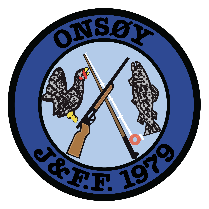 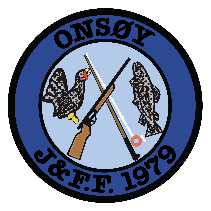 Den store Revejakta 2018.For ungdom 14-18 år.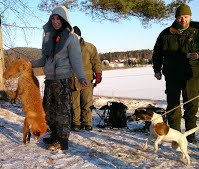 12-14 januar 2018Max 4 plasser.Pris: medl. i OJFF 250.- Ikke medl.750.-*Onsøy JFF tar med seg ungdom til den store revejakta i Nord-Odal.*Dette er et samarbeid med Sand JFF, som har arrangert dette i 14 år.*Det blir en kveld eller lørdag med våpen og skyteopplæring i forkant.*Vi kjører til Nord-Odal på fredag ettermiddag, så er det felles samling   kl.18.00 med registrering og informasjon.*Foreningen holder mat på fredag kveld, men mat og drikke for resten av helgen må  de ha med seg. + Sovepose, klær og sko for vinterjakt.*Hver ungdom jakter sammen med en bisitter (voksen/erfaren).*Foreningen holder våpen (hagle) for de som ikke har selv.*Påmeldingsfrist 18 desember 2017Betales til konto nr: 1121.37.81725        mrk. med: rev og deltagers navn. Mer informasjon/ spørsmål: Rune Tungfeldt   E-Post: rune.tungfelt@gmail.com Mob: 952 76 973